Centrum sociálních služeb Jindřichův Hradec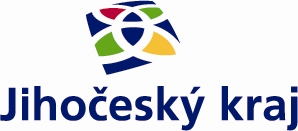 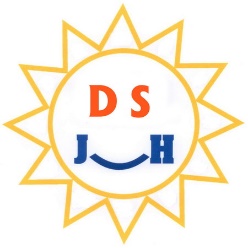 Česká 1175, Jindřichův Hradec II, 377 01, IČO 750 111 91, ČSOB 220196017/0300Domov seniorů Jindřichův HradecOtín 103377 01 Jindřichův HradecČeská republikaTelefon: 384 322 067, 384 321 687E-mail:  vedouci@dsjh.czInternet:      www.dsjh.cz22. února 2021, Jindřichův HradecVyhodnocení poskytování sociálních služeb v DS J. Hradec za rok 2020Domov seniorů Jindřichův Hradec poskytoval v roce 2020 dvě registrované pobytové sociální služby- službu typu domov pro seniory (dle § 49 z.č 108 / 2006 Sb. o sociálních službách) a službu typu domov se zvláštním režimem (dle § 50 z. č. 108 / 2006 Sb. o sociálních službách).Domov pro seniory – posláním domova je poskytovat sociální pobytovou službu osobám, které z důvodu věku a dlouhodobě nepříznivého zdravotního stavu nemohou žít ve svém přirozeném prostředí a potřebují pomoc, která jim nemůže být zajištěna jinak. Služba umožňuje důstojně a aktivně prožít stáří dle potřeb a schopností osob v atmosféře podpory a porozumění, snahou je v co nejvyšší míře udržet stávající schopnosti osob a jejich zapojení do běžného života společnosti.Tato podpora byla poskytována v souladu s Plánem péče, který v rámci individuálního plánování s klientem tvoří klíčový pracovník ve spolupráci s ostatními pracovníky zařízení (sociální pracovnice, aktivizační pracovnice). Klientům byla dále na základě indikace lékaře poskytována ošetřovatelská péče. Zařízení vykonávalo v roce 2020 své činnosti také s ohledem na plnění dlouhodobých cílů uvedených v základním prohlášení zařízení:Cíl č. 1:„Poskytovat činnosti a aktivity vedoucí k udržení, popř. k rozvoji samostatnosti s podporou zachování fyzické, psychické a sociální schopnosti klientů, to vše na základě jejich individuálních možností, schopností, potřeb, přání a životního příběhu“. V roce 2020 v Domově seniorů J. Hradec pokračovalo využívání konceptu Bazální stimulace®, který je součástí komplexní péče o klienty. Koncem roku 2020 došlo k obhájení certifikace „ Pracoviště bazální stimulace“ na dalších 5 let.  V roce 2020 proběhlo v zařízení již potřetí školení k problematice zavedení biografické koncepce do péče o klienty. Koncept „ Biografie“ klade důraz na propojení životního příběhu klienta s plány péče a pomáhá tak lépe porozumět seniorům a jejich potřebám.  Zařízení pokračuje v přípravách na získání certifikace v oblasti Paliativní péče, v roce 2020 proběhlo další školení personálu k dané tématice.Cíl č. 2:„Vytvořit klientům příjemné, klidné a bezpečné prostředí a zajistit jim důstojné prožití stáří v našem Domově.“Stejně jako v předešlých letech jsme se zaměřili na úpravu vnitřních a venkovních prostor Domova.  K výraznému zlepšení došlo v zadní části areálu domova, kdy byla nevyužitá místa přetvořena na příjemné posezení pro klienty a nově připravené záhonky slouží klientům k výsadbě oblíbených rostlin. Samozřejmostí je zohlednění individuálních potřeb každého klienta, kterému je dle Plánu péče poskytována profesionální zdravotní, ošetřovatelská a sociální podpora. Kvalifikovaný personál pracuje v souladu s vnitřními předpisy organizace a zařízení.Pro splnění dalšího vzdělávání pracovníků v sociálních službách podle zákona č. 108/2006 Sb., o sociálních službách, a pro zkvalitnění poskytované péče, byly do vzdělávacího plánu zaměstnanců pro rok 2020 zařazeny akreditované semináře, školící akce, supervize, metodické podpory a odborné semináře. Cíl č. 3:„Podporovat klienty v udržení kontaktu s běžným životem a zachování přirozených vztahů s rodinou, známými a okolím.“Domov seniorů J. Hradec klade velký důraz na široké spektrum nabízených volnočasových aktivit pro seniory. Pod vedením tří zkušených aktivizačních pracovnic a ve spolupráci s pečujícím personálem jsou klientům pravidelně nabízeny aktivity, které reflektují individuální potřeby a zájmy klientů. Z důvodu pandemie Covid 19 ubylo společných aktivit klientů i společných výletů a návštěv muzeí a kaváren a klientům bylo nabízeno více individuálních aktivit. Cíl č. 4:„Podporovat klienty v uplatňování vlastní vůle a dát jim možnost aktivně se zapojit do chodu Domova“.Klienti Domova seniorů J. Hradec jsou podporováni při svém rozhodování, vyjadřování své vůle, přání a požadavků. Velký důraz je kladen na individuálně vytvořený Plán péče a veškeré činnosti jsou směrovány k naplnění tohoto plánu. V Domově se pravidelně pořádají setkání klientů domova s vedením zařízení, na kterém mohou řešit své podněty či připomínky (např. stravovací porada), i když v roce 2020 toto nebylo možné z důvodu pandemie Covid 19. Každý rok mají klienti možnost formou anonymních Dotazníků spokojenosti vyjádřit svůj názor a připomínky k chodu domova a poskytované péči.Domov se zvláštním režimem - posláním Domova se zvláštním režimem je poskytovat nepostradatelnou péči osobám se speciálními potřebami (osobám trpícím Alzheimerovou chorobou nebo jinými typy demencí), a tím jim umožnit žít důstojný a spokojený život. Pomoc je přizpůsobena individuálním potřebám klientů, směřuje k udržování sociálních návyků potřebných k životu, respektuje jejich lidskou důstojnost, dodržuje lidská práva a vytváří podmínky pro minimalizaci sociální izolace.Tato podpora byla poskytována v souladu s Plánem péče, který v rámci individuálního plánování s klientem tvoří klíčový pracovník ve spolupráci s ostatními pracovníky zařízení (sociální pracovnice, aktivizační pracovnice). Klientům byla dále na základě indikace lékaře poskytována ošetřovatelská péče. Zařízení vykonávalo v roce 2020 své činnosti také s ohledem na plnění dlouhodobých cílů uvedených v základním prohlášení zařízení:Cíl č. 1 :„Odborným přístupem zaměstnanců a nabídkou rozmanitých aktivit dojde ke snížení četnosti nežádoucích projevů onemocnění“Velký důraz je kladen na vzdělávání zaměstnanců v oblasti práce s klienty s demencí, protože jen odborně proškolený personál může klientům poskytovat kvalitní péči. S klienty domova se zvláštním režimem je individuálně pracováno a využíváno prvků konceptu Bazální stimulace ® a Smyslové aktivizace. Velké využití pro klienty s demencí má také biografický koncept, ze kterého vychází zpracování plánu péče.  Pro klienty Domov se zvláštním režimem byl navýšen počet aktivizačních pracovníků, tím je zajištěna větší možnost individuální péče pro klienty.  Cíl č. 2:„Klientům je umožněno uchovávat si soběstačnost a jsou podporováni v těch činnostech, které zvládají sami“S přechodem na nový informační systém Cygnus 2 došlo k novému nastavení tvorby Plánu péče se zaměřením na rozvoj a uchování stávajících schopností klientů a nově je kladen větší důraz na práci s riziky. Každý klient má sestaven individuální plán péče se zaměřením na zachování a udržení soběstačnosti v oblasti základních úkonů péče o vlastní osobu. Cíl č. 3:„Klienti jsou motivováni prostředím k prožívání aktivního života - nabídka práce v dílnách, fyzioterapeutické aktivity, trénink paměti, kulturní programy, výlety, skupinová cvičení, individuální rehabilitace“Našim cílem je získání certifikace v oblasti práce s osobami s demencí a proto již v roce 2020 proběhly dílčí úpravy denní místnosti pro klienty, které více odpovídají standardům pro práci s osobami s demencí. Pro klienty se snažíme vytvářet klidné, bezpečné prostředí a motivovat je k prožití aktivního, plnohodnotného života. Klientům jsou nabízeny různorodé aktivity zaměřující se na rozvoj kognitivních funkcí i aktivity na procvičení jemné motoriky i pohybového aparátu celého těla.Vyhodnocení plnění cílů stanovených pro rok 2020:Stanovené cíle na rok 2020:1. Obhájení certifikátu Bazální stimulace®	Cíl splněn. Obhájení certifikátu Bazální stimulace proběhlo 13. listopadu 2020 a zařízení byl certifikát „ Pracoviště s Bazální stimulací“ prodloužen na dalších 5 let.2. Paliativní péče – získání certifikace od APSS ČR – pokračování v přípravěCíl částečně splněn. V roce 2020 měla proběhnout další požadovaná školení k této tématice nutná pro získání certifikace. Vzhledem k pandemii Covid 19 se všechna plánovaná školení nezrealizovala a byla přesunuta na rok 2021.  3. Pokračování v přípravě na Certifikaci Vážka® - první etapa přípravy – „ Sebehodnocení“Cíl nesplněn. Z důvodu pandemie  Covid 19 jsme se  přípravě nemohli dostatečně věnovat z důvodu řešení provozních záležitostí.Stanovení cílů pro rok 2021:1) Paliativní péče – získání certifikace od APSS ČR – pokračování v přípravě.2) Pokračování v přípravě na získání certifikátu v oblasti péče o osoby s demencí.3) Navázat na tvorbu nových webových stránek a doplnit je o informační materiály k nabízeným aktivizačním činnostem. Mgr. Radka Stejskalovávedoucí DS J. Hradec